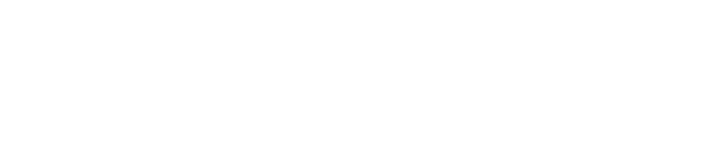 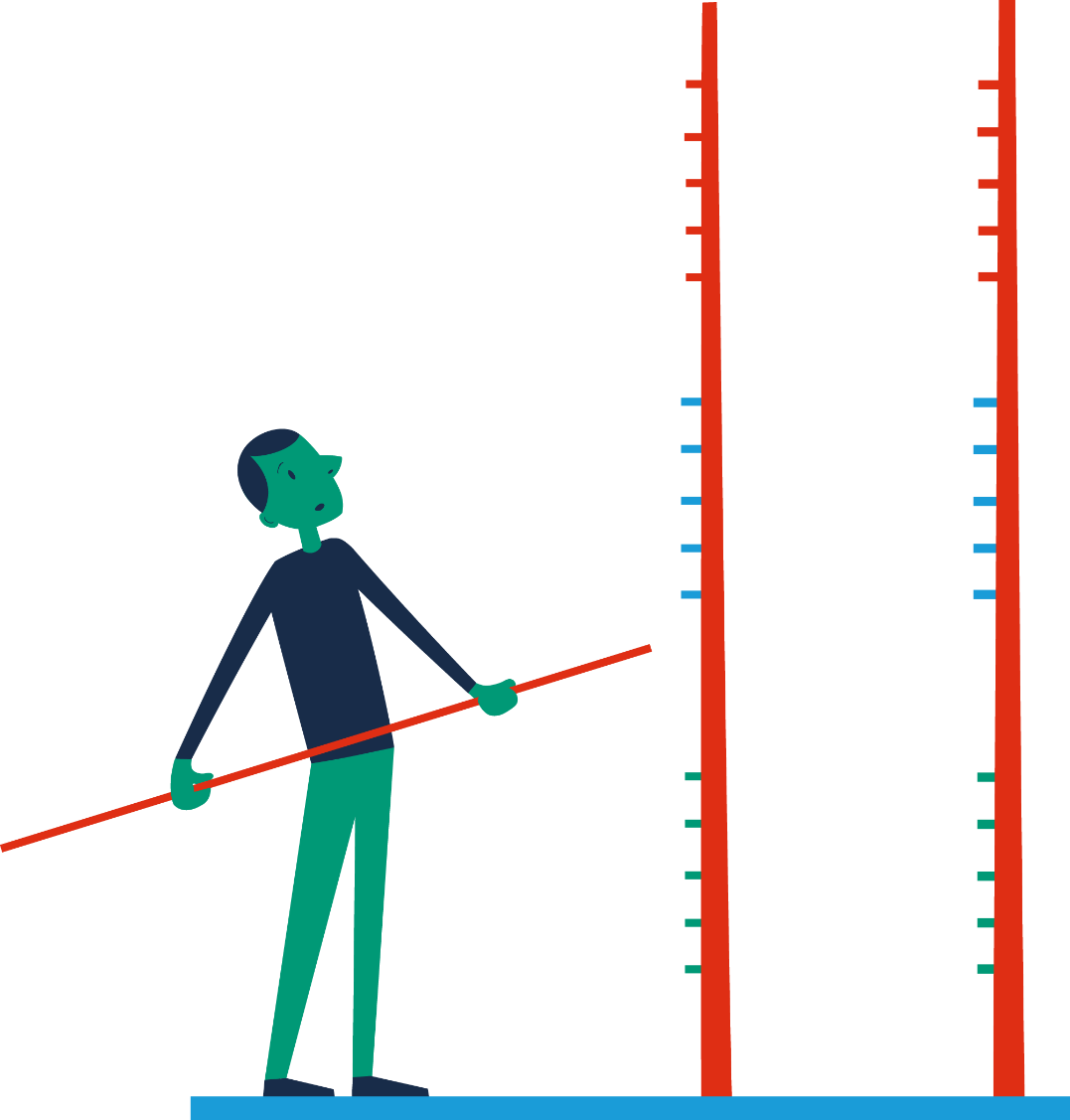 Dette trenger du å vite om veilederenDette er en veileder for statlige virksomheter som ønsker å ta i bruk Virksomhetsplattformen. Veilederen gir en raskere og ryddigere prosess for alle involverteAlle virksomheter som skal bruke Virksomhetsplattformen må inngå bruks- og databehandleravtaler med DFØ. Veilederen brevskriver prosessen trinn-for-trinn. Den fungerer også som en sjekkliste – slik kan den korte ned tiden din virksomhet bruker fra første kontakt til signert avtale.Slik er trinnene bygd oppFor hvert trinn i veilederen må noen i virksomheten utføre en handling eller sette seg inn i deler av avtaledokumentene. Derfor gir trinnene informasjon om:Nøkkelpersoner som bør involveresDokumenter knyttet til trinnetHva som må gjøres og hvorforNoen trinn er avhengige av at tidligere trinn er fullført. Følg trinnene i den rekkefølgen de står i veilederen.Hva bør vi tenke på før vi starter?Les gjennom veilederen og ta stilling til følgende:Hvem skal ha ansvar for å følge prosessen med å inngå avtalen fra start til slutt og være kontaktperson mot DFØ?Hvilke andre nøkkelpersoner fra deres bedrift må involveres før en endelig kontrakt skal signeres?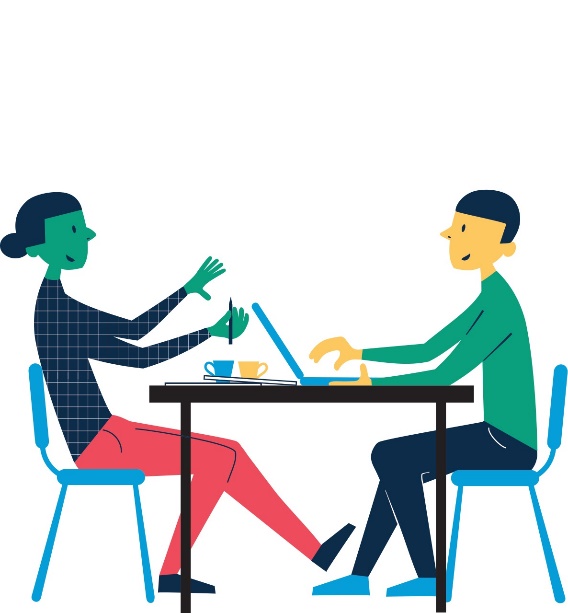 Veileder for virksomheter som ønsker å inngå bruksavtale og databehandleravtale med DFØTrinn 1. Opprett kontaktTrinn 2. Motta avtalesettetTrinn 3. Gjennomfør en intern sikkerhetsvurdering og gjennomgå DatabehandleravtalenTrinn 4. Gjør en vurdering av tilleggstjenesterTrinn 5. Nøkkelpersoner fra virksomheten setter seg inn i krav til bruk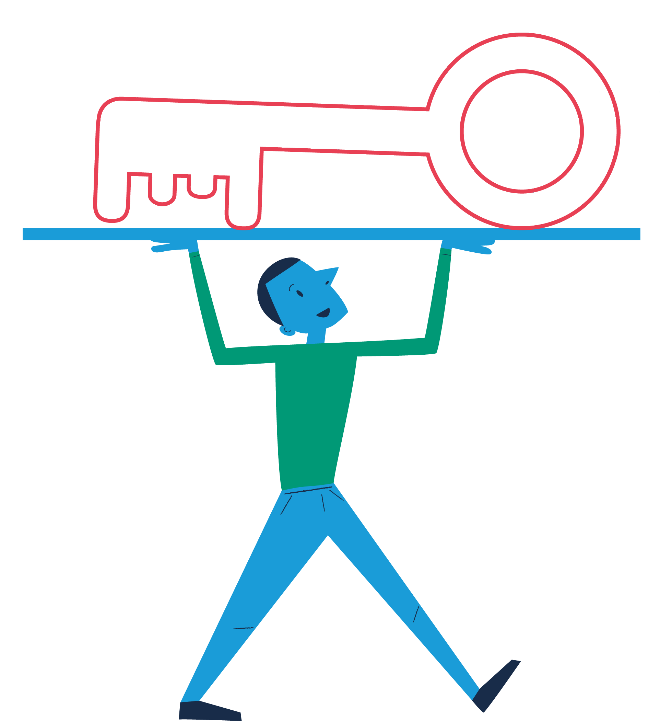 Trinn 6. Tilpass og godkjenn prosjekt- og fremdriftsplanTrinn 7. Etabler den interne forvaltningen av VirksomhetsplattformenTrinn 8. Inngå Bruksavtale og Databehandleravtale med DFØVeien videreNår virksomheten har inngått en bruksavtale og en databehandleravtale med DFØ er det fremdeles noen ting som gjenstår før dere er klare til å ta i bruk Virksomhetsplattformen. Les mer om disse under.Inngå avtaler om tilleggstjenester med tjenestetilbyderDersom dere skal bruke noen av tilleggstjenestene beskrevet i Bilag 3, må dere inngå egne avtaler med underleverandør (for tiden eFaktor). DFØ vil gi dere tilgang til et bestillingskjema. Det må inngås en egen avtale (SSAL og databehandleravtale) mellom dere og eFaktor.  Send logoen deres til DFØFor å kunne opprette virksomhetens interne sone på Virksomhetsplattformen må DFØ ha deres logo i vektorformat. Kommunikasjonsavdelingen i din virksomhet vil kunne hjelpe deg.Del filen med DFØ, så vil vi opprette virksomheten deres på Virksomhetsplattformen. Opplæring av superbrukere/administratorer/førstelinje supportNår DFØ oppretter brukere for dere med utvidede rettigheter, sender vi dere en e-post hvor vi også legger ved informasjon om opplæringstilbudet og ulike guider og veiledninger. Hva hvis noe endrer seg?Hvis det etter hvert blir nødvendig å avtale endringer i ytelsen eller avtaleinngåelsen må dere ta kontakt med DFØ. Eventuelle endringer blir registrert i Bilag 7 Endringer i ytelsen etter avtaleinngåelsen.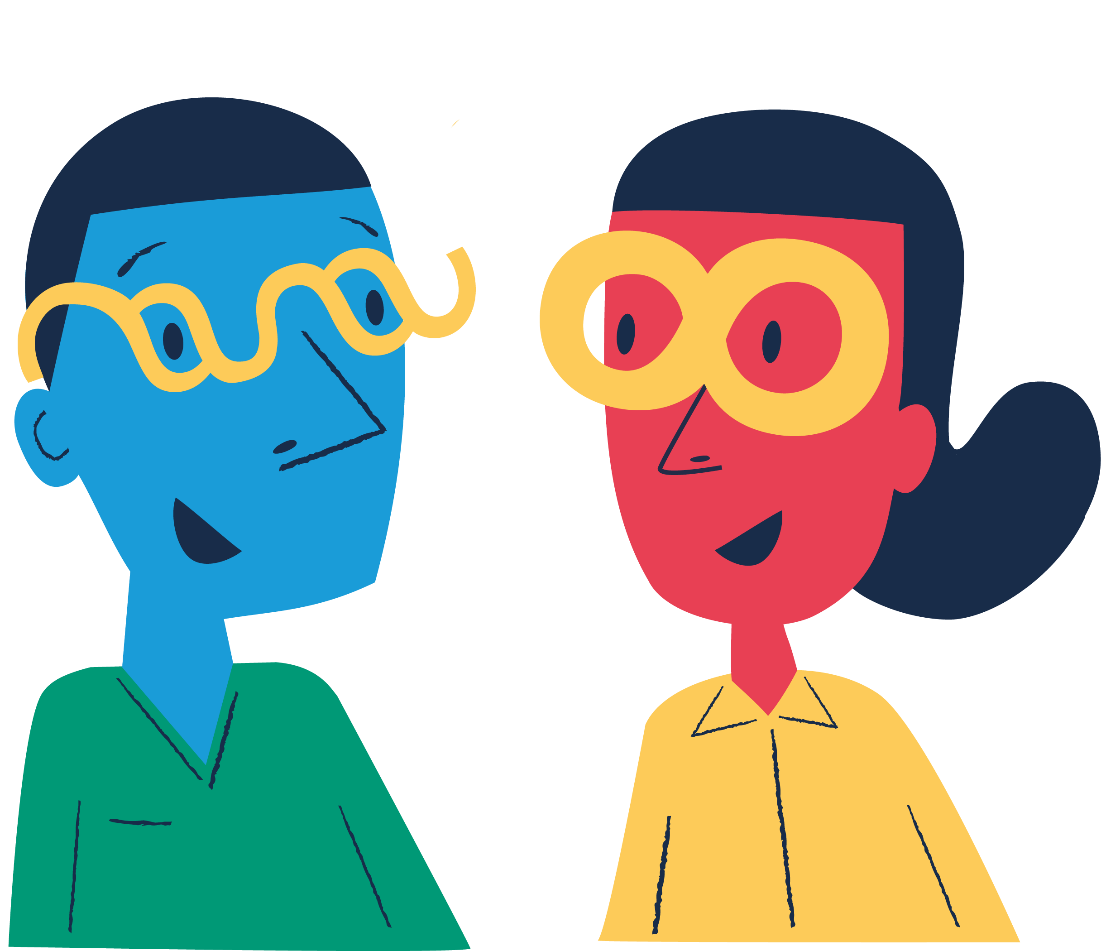 NøkkelpersonerDokumenterRepresentant for virksomhetenOpprett en e-post til som sendes til digital.laering@dfo.no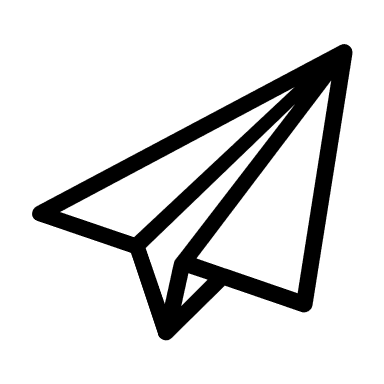 Målet med trinnetMålet med trinnetInformere DFØ om at virksomheten ønsker å inngå avtaler for å kunne ta i bruk Virksomhetsplattformen og hvem som er deres kontakt mot DFØ i denne prosessen. Informasjon om virksomheten, tidligere LMS-erfaring og planer for bruk av plattformen gjør det lettere for DFØ å veilede dere når dere tar plattformen i bruk. Informere DFØ om at virksomheten ønsker å inngå avtaler for å kunne ta i bruk Virksomhetsplattformen og hvem som er deres kontakt mot DFØ i denne prosessen. Informasjon om virksomheten, tidligere LMS-erfaring og planer for bruk av plattformen gjør det lettere for DFØ å veilede dere når dere tar plattformen i bruk. Dette skal skjeDette skal skjeEn representant for virksomheten sender en e-post til DFØ med følgende opplysninger:Virksomhetens fulle navnAntall ansatteNavn og kontaktinformasjon på DFØs primærkontakt hos dereNavn og kontaktinformasjon på DFØs reservekontakt hos dereHvilket HR-system dere brukerTidligere erfaringer med LMSHvordan dere tenker å bruke Virksomhetsplattformen i kompetanseutviklingsarbeidEn representant for virksomheten sender en e-post til DFØ med følgende opplysninger:Virksomhetens fulle navnAntall ansatteNavn og kontaktinformasjon på DFØs primærkontakt hos dereNavn og kontaktinformasjon på DFØs reservekontakt hos dereHvilket HR-system dere brukerTidligere erfaringer med LMSHvordan dere tenker å bruke Virksomhetsplattformen i kompetanseutviklingsarbeidNøkkelpersonerDokumenterVirksomhetens kontaktperson (mottager)Avtalesettet (oversendes fra DFØ)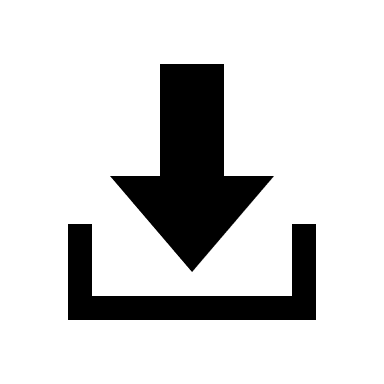 Målet med trinnetMålet med trinnetÅ gi virksomheten tilgang på alle dokumenter som skal gjennomgås før en bruksavtale signeres.Å gi virksomheten tilgang på alle dokumenter som skal gjennomgås før en bruksavtale signeres.Dette skal skjeDette skal skjeDFØ deler avtalesettet gjennom ønsket kanal. Nøkkelpersonen må sjekke at de har tilgang til alle dokumentene og at avtalesettet er komplett. Avtalesettet skal inneholde følgende dokumenterAvtale om bruk av DFØs læringsplattform for statlige virksomheter (Virksomhetsplattformen)Bilag 1 DFØs spesifikasjon av Virksomhets-plattformenBilag 2 Krav til virksomhetens bruk av læringsplattformenBilag 3 Prosjekt- og fremdriftsplanBilag 4 Administrative bestemmelserBilag 5 Testing og godkjenning av VirksomhetsplattformenBilag 6 DatabehandleravtaleBilag 7 Endringer i ytelsen etter avtaleinngåelsenVurdering av informasjonssikkerheten i VirksomhetsplattformenDFØ deler avtalesettet gjennom ønsket kanal. Nøkkelpersonen må sjekke at de har tilgang til alle dokumentene og at avtalesettet er komplett. Avtalesettet skal inneholde følgende dokumenterAvtale om bruk av DFØs læringsplattform for statlige virksomheter (Virksomhetsplattformen)Bilag 1 DFØs spesifikasjon av Virksomhets-plattformenBilag 2 Krav til virksomhetens bruk av læringsplattformenBilag 3 Prosjekt- og fremdriftsplanBilag 4 Administrative bestemmelserBilag 5 Testing og godkjenning av VirksomhetsplattformenBilag 6 DatabehandleravtaleBilag 7 Endringer i ytelsen etter avtaleinngåelsenVurdering av informasjonssikkerheten i VirksomhetsplattformenNøkkelpersoner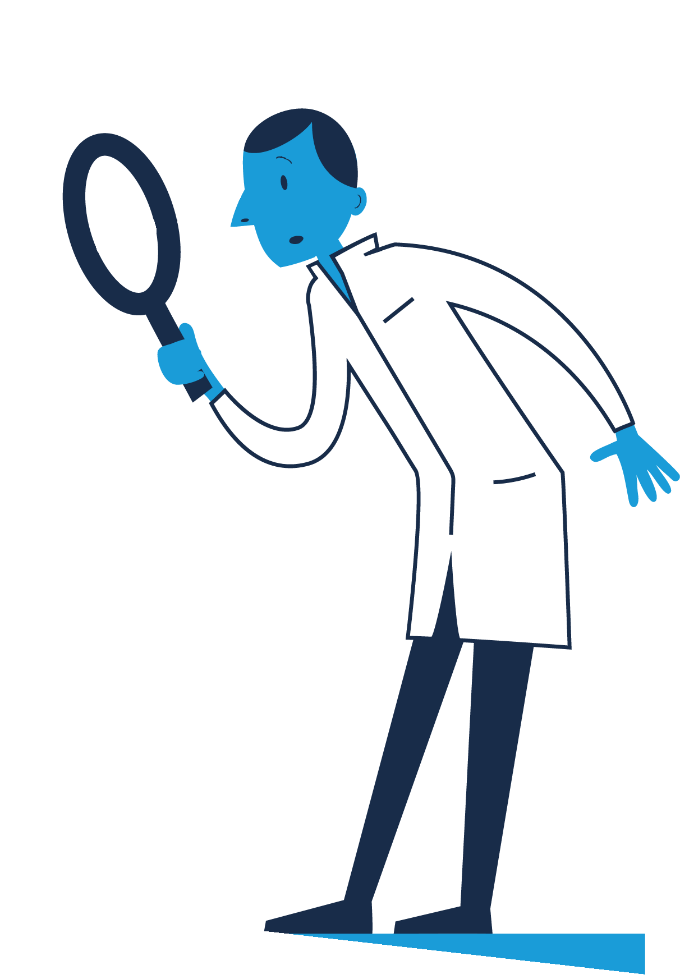 Virksomhetens sikkerhetsansvarligeVirksomhetens personvernansvarligeDokumenterVurdering av informasjonssikkerheten i Virksomhetsplattformen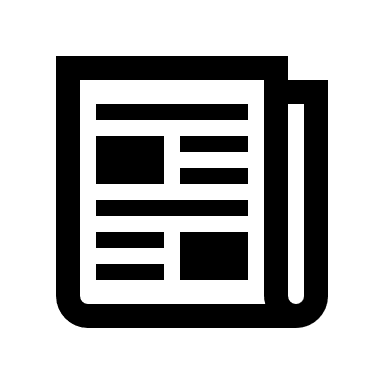 Bilag 6 DatabehandleravtaleMålet med trinnetBruk av Virksomhetsplattformen krever behandling og deling av persondata. Virksomheter som ønsker tilgang, skal derfor gjøre en vurdering av personvernkonsekvenser før de eventuelt signerer avtalen.Dette skal skjeDette skal skjeNøkkelpersonene går igjennom Vurdering av informasjonssikkerheten i Virksomhetsplattformen og Bilag 6 Databehandleravtale. De gjør deretter en vurdering av personvernkonsekvenser for egen virksomhet.Nøkkelpersonene går igjennom Vurdering av informasjonssikkerheten i Virksomhetsplattformen og Bilag 6 Databehandleravtale. De gjør deretter en vurdering av personvernkonsekvenser for egen virksomhet.NøkkelpersonerDokumenterIt-driftspersonellHRBeslutningstagere (f.eks. HR-sjef eller ledere)Bilag 1 DFØs spesifikasjon av Virksomhets-plattformen Målet med trinnetMålet med trinnetTilleggstjenestene krever at en egen avtale må inngås med tjenesteleverandør (for tiden e-faktor) og medfører noen tilleggskostnader som går direkte til leverandør. (se Trinn 8).Tilleggstjenestene krever at en egen avtale må inngås med tjenesteleverandør (for tiden e-faktor) og medfører noen tilleggskostnader som går direkte til leverandør. (se Trinn 8).Dette skal skjeDette skal skjeNøkkelpersonene går igjennom Bilag 1 og vurderer om virksomheten ønsker å benytte seg av tilleggstjenestene Single sign-on (SSO) og Automatisk overføring av persondata og organisasjonsstruktur.Nøkkelpersonene går igjennom Bilag 1 og vurderer om virksomheten ønsker å benytte seg av tilleggstjenestene Single sign-on (SSO) og Automatisk overføring av persondata og organisasjonsstruktur.NøkkelpersonerDokumenterDe som skal ha ansvar for bruk av Virksomhetsplattformen i virksomheten (f.eks. HR- og opplæringsansvarlig).Bilag 2 Krav til virksomhetens bruk av læringsplattformenMålet med trinnetMålet med trinnetVirksomheten får kjennskap til hvordan dere skal bruke Virksomhetsplattformen.Virksomheten får kjennskap til hvordan dere skal bruke Virksomhetsplattformen.Dette skal skjeDette skal skjeNøkkelpersonene går gjennom Bilag 2 og setter seg inn i kravene.Nøkkelpersonene går gjennom Bilag 2 og setter seg inn i kravene.NøkkelpersonerDokumenterDe som skal ha ansvar for bruk av Virksomhetsplattformen i virksomheten (f.eks. HR- og opplæringsansvarlig).Bilag 3 Prosjekt- og fremdriftsplanMålet med trinnetMålet med trinnetSikre fremdrift i innføringen av Virksomhetsplattformen som verktøy i virksomheten, og at virksomheten får rullet ut og tatt i bruk plattformen på en tilfredsstillende måte.Sikre fremdrift i innføringen av Virksomhetsplattformen som verktøy i virksomheten, og at virksomheten får rullet ut og tatt i bruk plattformen på en tilfredsstillende måte.Dette skal skjeDette skal skjeProsjekt- og fremdriftsplanen skal godkjennes av nøkkelpersonene. Dersom det er behov for å tilpasse prosjekt og fremdriftsplanen skal dette skje i samråd med DFØ.Prosjekt- og fremdriftsplanen skal godkjennes av nøkkelpersonene. Dersom det er behov for å tilpasse prosjekt og fremdriftsplanen skal dette skje i samråd med DFØ.NøkkelpersonerDokumenterDe som skal ha ansvar for bruk av Virksomhetsplattformen i virksomheten (f.eks. HR- og opplæringsansvarlig)Beslutningstagere (f.eks. HR-sjef eller ledere) Bilag 4 Administrative bestemmelserMålet med trinnetMålet med trinnetSikre at det blir gjort et hensiktsmessig utvalg av personer med utvidede tilganger, administratorrettigheter og ansvar for riktig bruk av Virksomhetsplattformen, samt kontaktpersoner for internsupport og hvem som skal delta på opplæring.Sikre at det blir gjort et hensiktsmessig utvalg av personer med utvidede tilganger, administratorrettigheter og ansvar for riktig bruk av Virksomhetsplattformen, samt kontaktpersoner for internsupport og hvem som skal delta på opplæring.Dette skal skjeDette skal skjeDere må bestemme hvem som skal være virksomhetens kursadministratorer, hvem som skal ha rettigheter til å gjøre endringer i organisasjonsstrukturen, førstelinje brukersupport for interne brukere og andre administrative bestemmelser.Alle rollene beskrevet i tabellen "Kontaktperson hos Virksomheten" må bli tildelt minst en person hos virksomheten. En person kan fylle mer enn én rolle. Dere må bestemme hvem som skal være virksomhetens kursadministratorer, hvem som skal ha rettigheter til å gjøre endringer i organisasjonsstrukturen, førstelinje brukersupport for interne brukere og andre administrative bestemmelser.Alle rollene beskrevet i tabellen "Kontaktperson hos Virksomheten" må bli tildelt minst en person hos virksomheten. En person kan fylle mer enn én rolle. NøkkelpersonerDokumenterBemyndiget person(er) som kan signere på vegne av virksomheten Avtale om bruk av DFØs læringsplattform for statlige virksomheter (Virksomhetsplattformen)Bemyndiget person(er) som kan signere på vegne av virksomheten Bilag 1 DFØs spesifikasjon av Virksomhets-plattformenBemyndiget person(er) som kan signere på vegne av virksomheten Bilag 2 Krav til virksomhetens bruk av læringsplattformenBemyndiget person(er) som kan signere på vegne av virksomheten Bilag 3 Prosjekt- og fremdriftsplanBemyndiget person(er) som kan signere på vegne av virksomheten Bilag 4 Administrative bestemmelserBemyndiget person(er) som kan signere på vegne av virksomheten Bilag 5 Testing og godkjenning av VirksomhetsplattformenBemyndiget person(er) som kan signere på vegne av virksomheten Bilag 6 DatabehandleravtaleBemyndiget person(er) som kan signere på vegne av virksomheten Bilag 7 Endringer i ytelsen etter avtaleinngåelsenBemyndiget person(er) som kan signere på vegne av virksomheten Målet med trinnetMålet med trinnetDersom avtalene er signert, alle bilag er fullstendig fylt ut, og avtalene er i orden vil DFØ signere dokumentene og dele disse med virksomheten. Da er avtalen inngått.Dersom avtalene er signert, alle bilag er fullstendig fylt ut, og avtalene er i orden vil DFØ signere dokumentene og dele disse med virksomheten. Da er avtalen inngått.Dette skal skjeDette skal skjeDatabehandleravtalen (Bilag 6) og Avtale om bruk av DFØs læringsplattform for statlige virksomheter (Virksomhetsplattformen) skal signeres. Den/de som er bemyndiget til å signere på vegne av virksomheten skal gå gjennom alle avtalen før de signerer.Etter signeringen skal dokumentene deles med DFØ gjennom avtalt kommunikasjonskanal.  Databehandleravtalen (Bilag 6) og Avtale om bruk av DFØs læringsplattform for statlige virksomheter (Virksomhetsplattformen) skal signeres. Den/de som er bemyndiget til å signere på vegne av virksomheten skal gå gjennom alle avtalen før de signerer.Etter signeringen skal dokumentene deles med DFØ gjennom avtalt kommunikasjonskanal.  